ที่ มท ๐๘๐๙.๕/ว					       สำนักงาน ก.จ.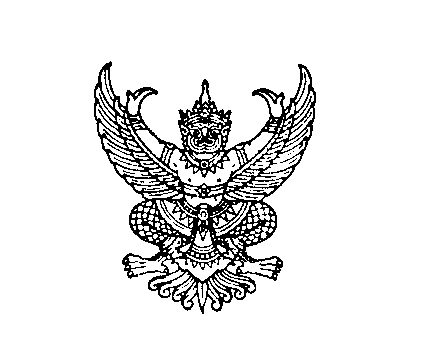 							       ถนนนครราชสีมา เขตดุสิต กทม. ๑๐๓๐๐						          กุมภาพันธ์  ๒๕๖๔    เรื่อง  การดำเนินการทางวินัยพนักงานส่วนท้องถิ่น กรณีคณะกรรมการ ป.ป.ช. มีมติชี้มูลความผิดที่มิใช่การกระทำ        ความผิดฐานทุจริตต่อหน้าที่ราชการ และกรณีคณะกรรมการ ป.ป.ช. ไต่สวนและวินิจฉัยชี้มูลความผิด         ที่เกี่ยวข้องกัน เรียน  ประธาน ก.จ.จ. ทุกจังหวัดอ้างถึง  หนังสือสำนักงาน ก.จ., ก.ท. และ ก.อบต. ที่ มท ๐๘๐๙.๕/ว ๑๖ ลงวันที่ ๑๖ กันยายน ๒๕๖๒สิ่งที่ส่งมาด้วย  ๑. บันทึกสำนักงานคณะกรรมการกฤษฎีกา เรื่องเสร็จที่ ๑๓๒๐/๒๕๖๓	        ๒. บันทึกสำนักงานคณะกรรมการกฤษฎีกา เรื่องเสร็จที่ ๓๔/๒๕๖๓        ๓. บันทึกสำนักงานคณะกรรมการกฤษฎีกา เรื่องเสร็จที่ ๗๘๔/๒๕๖๒ 		ตามที่สำนักงาน ก.จ., ก.ท. และ ก.อบต. ได้มีหนังสือแจ้งแนวทางการดำเนินการทางวินัยพนักงานส่วนท้องถิ่น กรณีคณะกรรมการ ป.ป.ช. ชี้มูลความผิด ตามนัยบันทึกสำนักงานคณะกรรมการกฤษฎีกา  เรื่องเสร็จที่ ๗๘๔/๒๕๖๒ สรุปได้ว่า แม้ว่าคณะกรรมการ ป.ป.ช. จะมีมติชี้มูลความผิดพนักงานส่วนท้องถิ่น        ในความผิดอาญา ฐานเป็นเจ้าพนักงานปฏิบัติหรือละเว้นการปฏิบัติหน้าที่โดยมิชอบ เพื่อให้เกิดความเสียหาย  แก่ผู้หนึ่งผู้ใด หรือปฏิบัติหรือละเว้นการปฏิบัติหน้าที่โดยทุจริต แต่มูลความผิดทางวินัยฐานประพฤติชั่วอย่างร้ายแรง มิได้เป็นเหตุอันเกิดจากการปฏิบัติหรือละเว้นการปฏิบัติหน้าที่โดยมิชอบ เพื่อให้เกิดความเสียหายแก่ผู้หนึ่งผู้ใด  มูลความผิดทางวินัยฐานประพฤติชั่วอย่างร้ายแรงไม่ได้เป็นความผิดอื่นที่เกี่ยวข้อง คณะกรรมการ ป.ป.ช. จึงไม่สามารถ ชี้มูลความผิดทางวินัยในกรณีนี้ได้ และเมื่อคณะกรรมการ ป.ป.ช. ไม่มีอำนาจชี้มูลความผิดทางวินัยฐานประพฤติชั่วอย่างร้ายแรงได้ จึงเป็นหน้าที่ของผู้บังคับบัญชาที่จะต้องดำเนินการทางวินัยโดยการแต่งตั้งคณะกรรมการสอบสวนทางวินัยต่อไป ความละเอียดตามที่อ้างถึง นั้น		สำนักงาน ก.จ. ขอเรียนว่า ก.จ. ในการประชุมครั้งที่ ๑/๒๕๖๔ เมื่อวันที่ ๒๘ มกราคม ๒๕๖๔  ได้พิจารณาแนวทางปฏิบัติเกี่ยวกับการดำเนินการทางวินัยพนักงานส่วนท้องถิ่น กรณีคณะกรรมการ ป.ป.ช.   มีมติชี้มูลความผิดที่มิใช่การกระทำความผิดฐานทุจริตต่อหน้าที่ราชการ และกรณีคณะกรรมการ ป.ป.ช. ไต่สวนและวินิจฉัยชี้มูลความผิดที่เกี่ยวข้องกัน แล้วมีมติสรุปได้ว่า เมื่อคณะกรรมการกฤษฎีกาให้ความเห็นในทางกฎหมายเป็นประการใดแล้ว โดยปกติให้เป็นไปตามความเห็นของคณะกรรมการกฤษฎีกา ตามนัยมติคณะรัฐมนตรี เมื่อวันที่ ๒๘ กุมภาพันธ์ ๒๔๘๒ ดังนั้น เพื่อเป็นแนวทางปฏิบัติเกี่ยวกับการดำเนินการทางวินัยพนักงานส่วนท้องถิ่น กรณีคณะกรรมการ ป.ป.ช. มีมติชี้มูลความผิดที่มิใช่การกระทำความผิดฐานทุจริตต่อหน้าที่ราชการ และกรณีคณะกรรมการ ป.ป.ช. ไต่สวนและวินิจฉัยชี้มูลความผิดที่เกี่ยวข้องกัน จึงให้แจ้งความเห็นคณะกรรมการกฤษฎีกา ตามบันทึกสำนักงานคณะกรรมการกฤษฎีกา เรื่องเสร็จที่ ๑๓๒๐/๒๕๖๓, เรื่องเสร็จที่ ๓๔/๒๕๖๓ และเรื่องเสร็จที่ ๗๘๔/๒๕๖๒ เพื่อเป็นแนวทางปฏิบัติต่อคณะกรรมการพนักงานส่วนท้องถิ่น



 										                /และ... 						-๒-และองค์กรปกครองส่วนท้องถิ่น ดังนั้น จึงขอแจ้งแนวทางปฏิบัติตามบันทึกสำนักงานคณะกรรมการกฤษฎีกาดังกล่าวเรียนมาเพื่อเป็นแนวทางปฏิบัติ และได้โปรดแจ้งให้องค์การบริหารส่วนจังหวัดทราบด้วย รายละเอียดปรากฏตามสิ่งที่ส่งมาด้วย จึงเรียนมาเพื่อโปรดพิจารณาขอแสดงความนับถือ(นายสันติธร ยิ้มละมัย)รองอธิบดีกรมส่งเสริมการปกครองท้องถิ่น                                              เลขานุการ ก.จ.